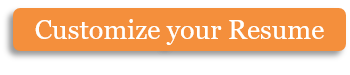 Credit Card Authorization Form(fill out, print, and sign the form)Please complete and sign this authorization form. All fields are required. Your credit card will be billed automatically for the amount indicated and charges will state COMPANY NAME on your statement. You may cancel this automatic billing authorization with 30-days’ notice by contacting us in writing.Fax this agreement to 123-123-4567Or mail to: COMPANY NAME - 123Park Avenue, Michigan 69789 MICopyright information - Please read© This Free Microsoft Office Template is the copyright of Hloom.com. You can download and modify this template for your own personal use. You can (and should!) remove this copyright notice (click here to see how) before customizing the template.You may not distribute or resell this template, or its derivatives, and you may not make it available on other websites without our prior permission. All sharing of this template must be done using a link to http://www.hloom.com/. For any questions relating to the use of this template please email us - info@hloom.comCustomer InformationCustomer InformationCustomer InformationCustomer InformationCustomer InformationCustomer InformationCustomer InformationCustomer InformationCustomer InformationCustomer InformationCustomer InformationCustomer InformationCustomer InformationCustomer NameCustomer NameCustomer NameCustomer NameCustomer NameTelephone Number (include area code)Telephone Number (include area code)Telephone Number (include area code)Telephone Number (include area code)Telephone Number (include area code)Telephone Number (include area code)Payment InformationPayment InformationPayment InformationPayment InformationPayment InformationPayment InformationPayment InformationPayment InformationPayment InformationPayment InformationPayment InformationPayment InformationPayment InformationI authorize COMPANY NAME to charge the card listed below as follows:I authorize COMPANY NAME to charge the card listed below as follows:I authorize COMPANY NAME to charge the card listed below as follows:I authorize COMPANY NAME to charge the card listed below as follows:I authorize COMPANY NAME to charge the card listed below as follows:I authorize COMPANY NAME to charge the card listed below as follows:I authorize COMPANY NAME to charge the card listed below as follows:I authorize COMPANY NAME to charge the card listed below as follows:I authorize COMPANY NAME to charge the card listed below as follows:I authorize COMPANY NAME to charge the card listed below as follows:I authorize COMPANY NAME to charge the card listed below as follows:I authorize COMPANY NAME to charge the card listed below as follows:I authorize COMPANY NAME to charge the card listed below as follows:Amount:FrequencyFrequency Monthly Monthly Monthly Quarterly Quarterly Quarterly AnnuallyStart billing on:Start billing on:oror□ immediately□ immediately□ immediately□ immediately□ immediatelyCredit Card InformationCredit Card InformationCredit Card InformationCredit Card InformationCredit Card InformationCredit Card InformationCredit Card InformationCredit Card InformationCredit Card InformationCredit Card InformationCredit Card InformationCredit Card InformationCredit Card InformationCredit Card TypeCredit Card TypeCredit Card Type__ Visa __ MasterCard __ Amex __ Discover __Other__ Visa __ MasterCard __ Amex __ Discover __Other__ Visa __ MasterCard __ Amex __ Discover __Other__ Visa __ MasterCard __ Amex __ Discover __Other__ Visa __ MasterCard __ Amex __ Discover __Other__ Visa __ MasterCard __ Amex __ Discover __Other__ Visa __ MasterCard __ Amex __ Discover __Other__ Visa __ MasterCard __ Amex __ Discover __OtherCVV #Credit Card NumberCredit Card NumberCredit Card NumberCredit Card NumberCredit Card NumberExpiry DateExpiry DateExpiry DateExpiry DateExpiry DateExpiry DateCardholder’s Name (as shown on credit card)Cardholder’s Name (as shown on credit card)Cardholder’s Name (as shown on credit card)Cardholder’s Name (as shown on credit card)Cardholder’s Name (as shown on credit card)Cardholder’s Name (as shown on credit card)Cardholder’s Name (as shown on credit card)Cardholder’s Name (as shown on credit card)Cardholder’s Name (as shown on credit card)Cardholder’s Name (as shown on credit card)Cardholder’s Name (as shown on credit card)Cardholder’s Name (as shown on credit card)Cardholder’s Name (as shown on credit card)Billing Address Billing Address Billing Address Billing Address Billing Address Billing Address Billing Address Billing Address Billing Address Billing Address StateStateZip CodeZip CodeCardholder’s SignatureCardholder’s SignatureCardholder’s SignatureCardholder’s SignatureCardholder’s SignatureCardholder’s SignatureCardholder’s SignatureCardholder’s SignatureCardholder’s SignatureCardholder’s SignatureDateDate